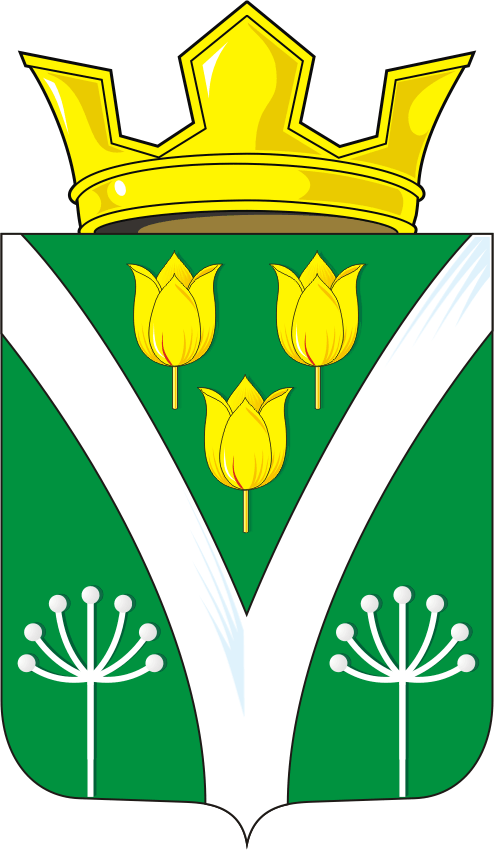 СОВЕТ ДЕПУТАТОВ  МУНИЦИПАЛЬНОГО ОБРАЗОВАНИЯКАРАГУЗИНСКИЙ  СЕЛЬСОВЕТ САРАКТАШСКОГО РАЙОНАОРЕНБУРГСКОЙ ОБЛАСТИ ЧЕТВЕРТЫЙ  СОЗЫВРЕШЕНИЕочередного двадцать девятого  заседания Совета депутатовКарагузинского сельсовета Саракташского района Оренбургской области четвёртого созыва21.12.2023                                                                                              № 133О принятии объектов водоснабжения из собственности муниципального образования Саракташский район Оренбургской области в собственность муниципального образования Карагузинский  сельсовет Саракташского района Оренбургской областиВ соответствии со статьёй 209 Гражданского кодекса Российской Федерации, Федеральным законом от 06.10.2003 года № 131-ФЗ «Об общих принципах организации местного самоуправления в Российской Федерации», статьей 53 Устава муниципального образования Карагузинский сельсовет Саракташского района Оренбургской области, в целях проведения капитального ремонта сетей водоснабженияСовет депутатов  Карагузинского  сельсовета РЕШИЛ: 1. Утвердить перечень объектов недвижимости, принимаемых из  собственности муниципального образования Саракташский район Оренбургской области в собственность муниципального образования Карагузинский  сельсовет Саракташского района Оренбургской области  согласно приложению. 2. Контроль за исполнением данного решения возложить на постоянную комиссию Совета депутатов сельсовета по бюджетной, налоговой и финансовой политике, собственности и экономическим вопросам, торговле и быту, сельскому хозяйству (Мурсалимова Д.А.). 3. Решение вступает в силу после его  подписания.Приложение к решению Совета депутатов Карагузинского сельсовета Саракташского района Оренбургской областиот 21.12.2023   № 133Перечень  объектов недвижимости, принимаемых из собственности муниципального образования Саракташский район Оренбургской области в собственность муниципального образования  Карагузинский сельсовет Саракташского района Оренбургской областиПредседатель Совета депутатов сельсовета  __________  И.Х ИслаевГлава муниципального  образования            __________ М.Г. Ишбульдина  Разослано: постоянной комиссии, прокуратуре района, администрации Саракташского района, МУП  «Перспектива» № п/пНаименование и характеристика имущества Адрес                          (местонахождение) объекта1 Скважина  №2 ,  кадастровый номер 56:26:0801001:959, 1988 года ввода в эксплуатацию, глубина 35 м.Российская Федерация, Оренбургская область, муниципальный  район Саракташский , сельское поселение  Карагузинский сельсовет с. Карагузино, ул. Молодежная, сооружение 13 А 2Земельный участок , кадастровый номер 56:26:0801001:973, площадь 900 кв.м., категория  земель- земли населенных пунктов, виды разрешенного использования - для размещения  объектов  коммунального хозяйства (артезианская скважина)Российская  Федерация, Оренбургская область, муниципальной  район Саракташский ,  сельское поселение   Карагузинский сельсовет, село  Карагузино, улица Молодежная, земельный участок 13 А3Водопровод, кадастровый номер 56:26:0801001:960, 1988 года ввода в эксплуатацию, протяженность  3291м.Российская Федерация, Оренбургская область, Саракташский район,  с.Карагузино, водопровод